IntroductionThe supply of weapons was a constant concern for the Russian army, as illustrated in the photograph below showing how only a fraction of Russian soldiers had rifles to use in training. Concerned by the inefficiencies of the state's bureaucracy, private businessmen formed war industry committees to address the chronic shortages of munitions and weaponry.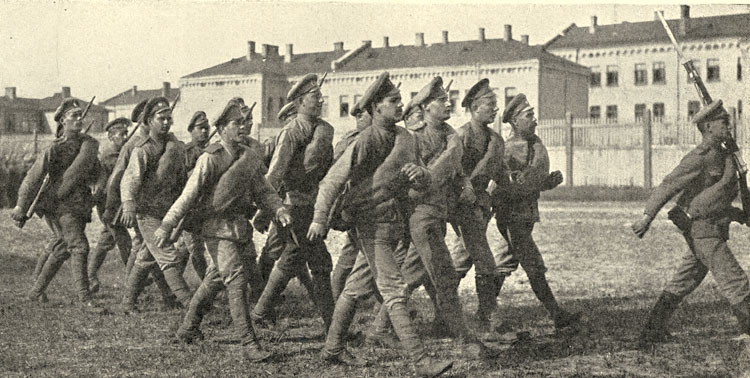 